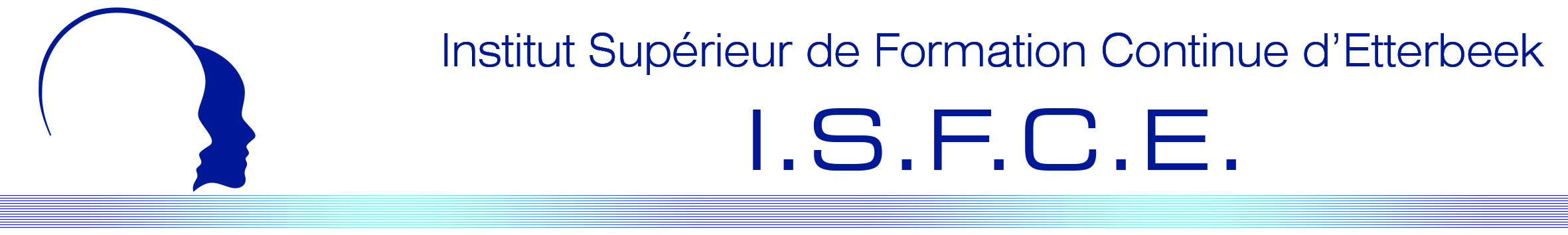 Enseignement Supérieur Économique de Promotion sociale de type court[Zone pour le titre et une présentation personnalisée][Nom de l’étudiant] [Prénom de l’étudiant]Directeur du suivi: Mme / M. [Nom du directeur du suivi]Travail de fin d'études présenté en vue del’obtention du titre de Bachelier en[Nom de la Section]Année scolaire : 20.. – 20.. 